Представляете, оказывается Солнышко и Луна «живут» не на небе, а в Космосе. И Земля рядом с ними так странно выглядит?🌏🚀🛸 А еще там «живут» планеты – всякие разные, большие и маленькие. Они «живут» там в полной темноте, им только звездочки «подмигивают»!💥💥💥 Об этом и не только малыши из группы «Колобок» узнали, когда в рамках тематической недели изучали тему Космоса.🚀🛸🌠 А еще они узнали, когда путешествуешь по космическим просторам, если, конечно, повезет, можно встретить «летающую тарелку» или даже инопланетян. Они такие!🛸🛸🛸🪐☀ Ребята посмотрели мультфильм про Машу и Медведя «В Космос с Машей» и сделали вывод, если готовиться, тренироваться, укреплять свое здоровье, то можно стать космонавтом. И песня «Юных космонавтов» малышам очень понравилась.🚀💥☀ Мы с ребятишками при помощи разных видов конструкторов, сложили фантастические космические ракеты. 🚀💥🚀 Ребята нарисовали ночное небо, раскрасили ракеты.🚀💥🚀☀🛸 Придумали и организовали веселую и познавательную хороводную игру «Летит – летит ракета». 🚀💥🚀Космонавтами захотели стать все.🌠🚀🌏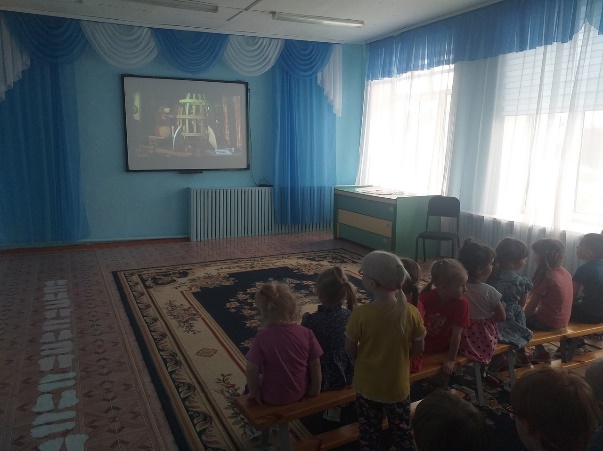 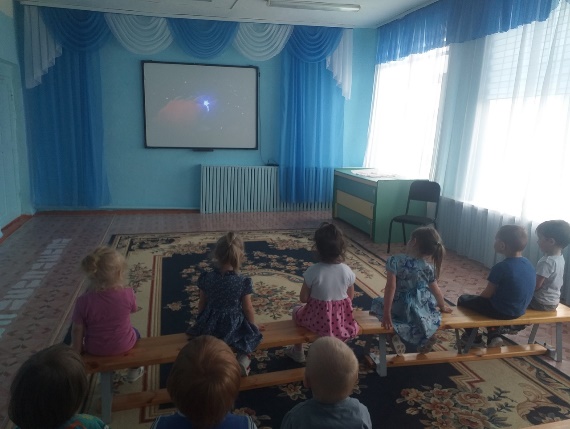 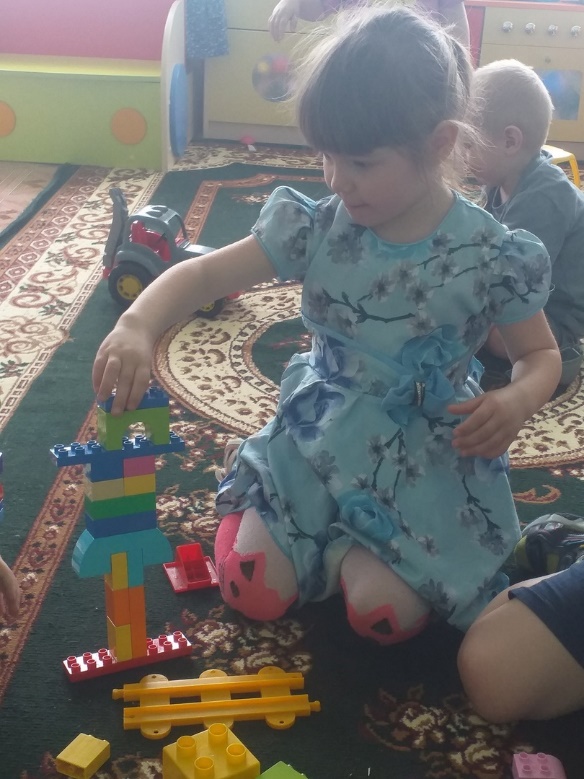 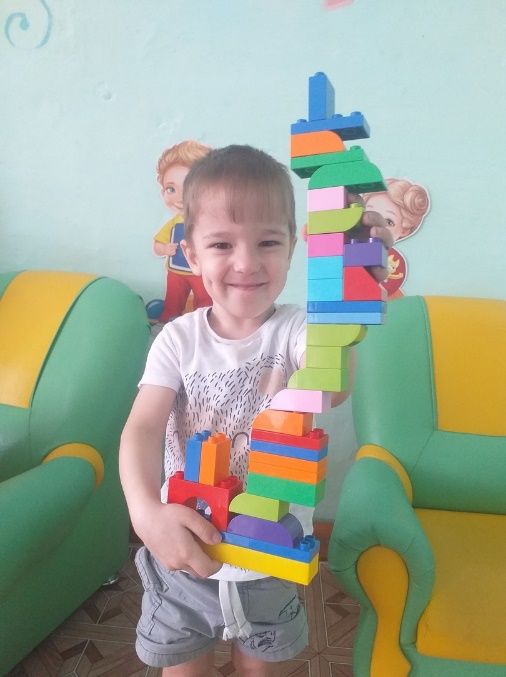 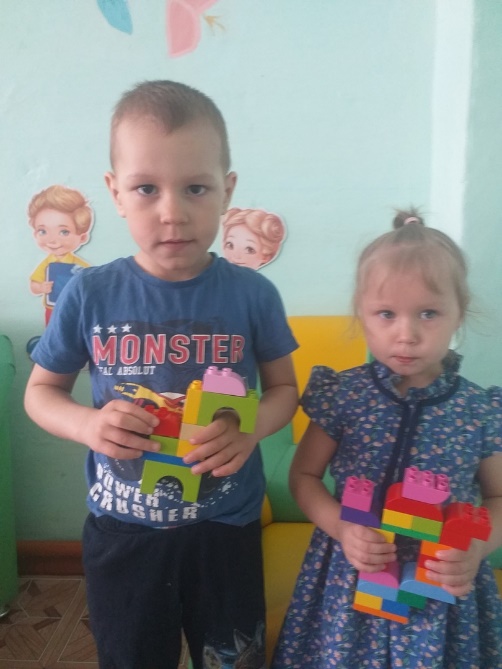 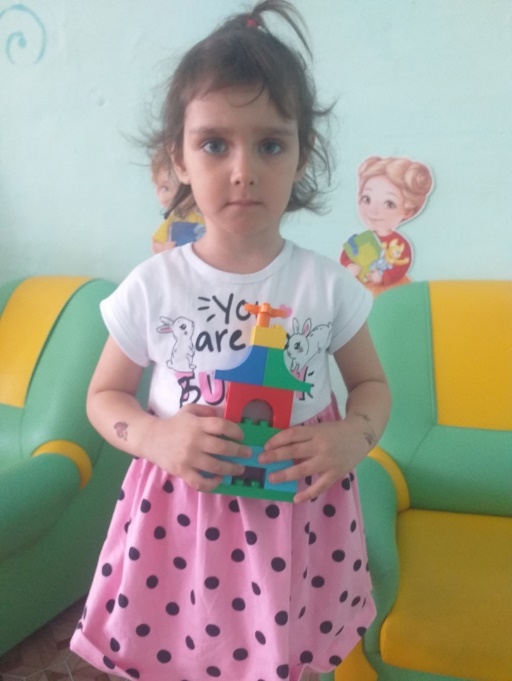 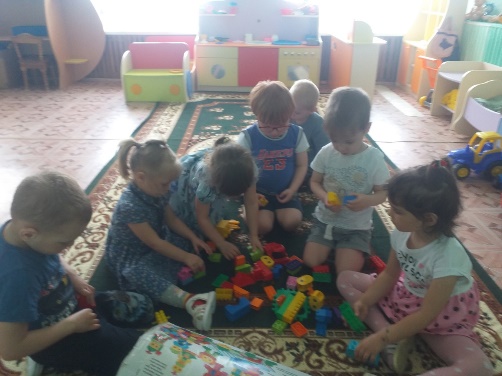 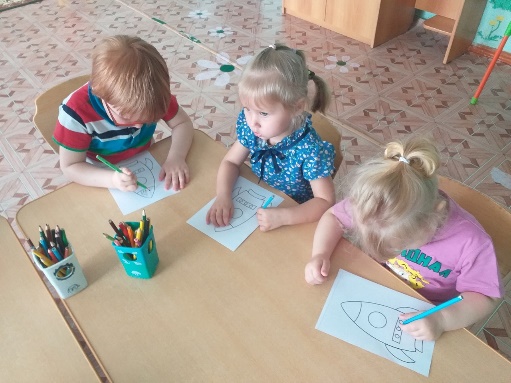 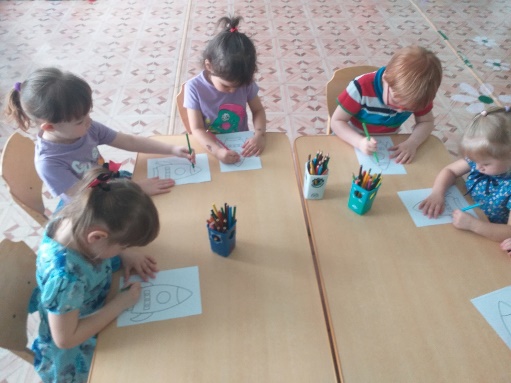 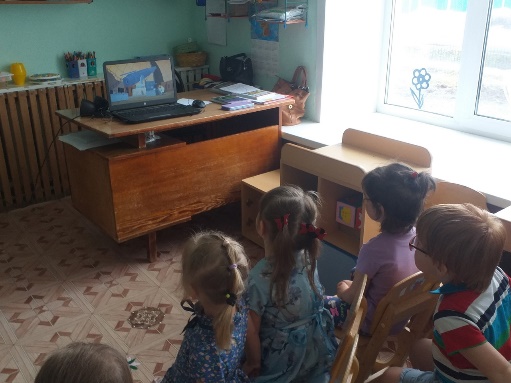 